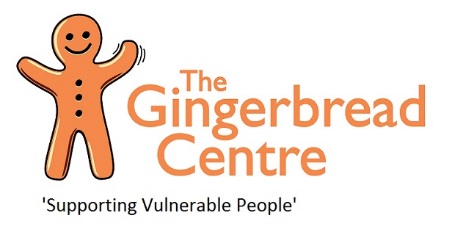 Maintenance Person Specification    Essential: Good knowledge of Health and Safety including the correct use of personal protective equipment. Experience of PAT testing and basic electrical maintenance. Basic IT skills in Word and Outlook. Painting & Decorating Experience.Physically fit and be able to lift and carry light items of equipment and furniture. Able to use and maintain basic power tools. Good written and verbal communication skills. Ability to respond positively to a pressurised environment and adopt a positive approach to problem solving. Formal Health and Safety training to an intermediate standard, e.g. “Safety at Work”. Full UK Driving Licence & use of own vehicle.Desirable:At least two years’ experience working in a building technical or maintenance role.Fire Marshal / Fire Warden Training.Basic Plumbing or Electrical experience.Basic Garden maintenance.Friendly with a good sense of humour.